Offene Fragen digital (Fachpraktiker*innen)
„Sozialer Arbeitsschutz – Schwerbehindertenschutz und Bundesurlaubsgesetz“
Bitte beantworten Sie mit Hilfe der Wortwolke die nachfolgenden Fragen: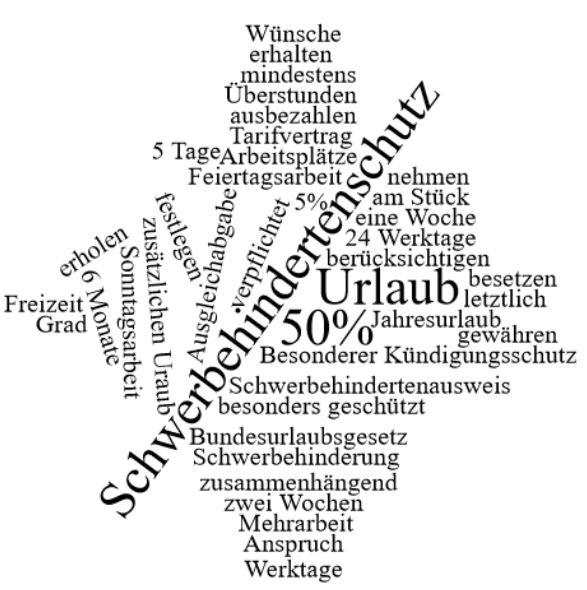 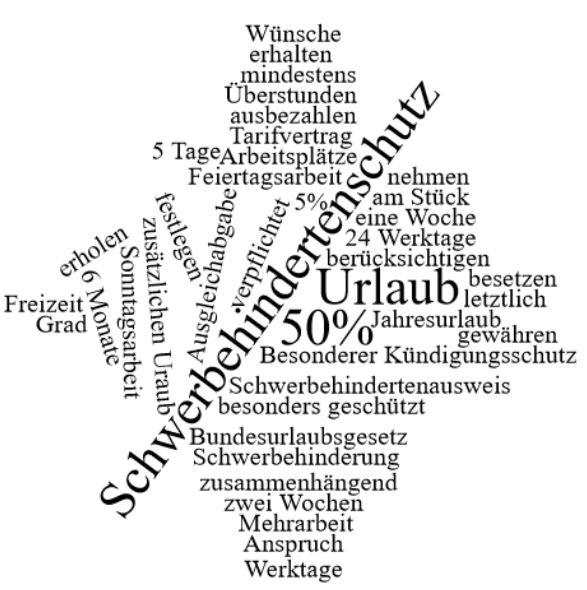 Nennen Sie mindestens zwei Regelungen aus dem Schwerbehindertenschutzgesetz:

Wodurch wird die Einstellung von Schwerbehinderten gefördert?
 
Nennen Sie bitte mindestens drei Regelungen aus dem Bundesurlaubsgesetz:

Wie wird die Arbeit an Sonn- und Feiertagen ausgeglichen?

